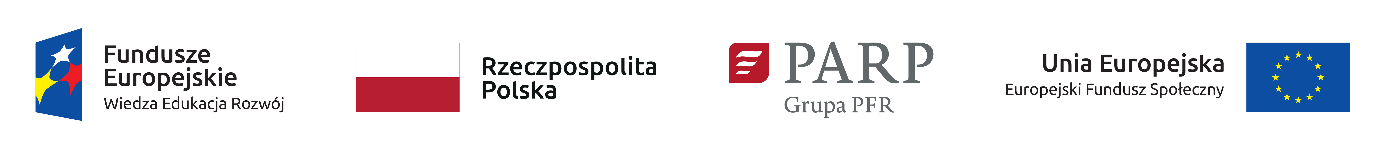 Załącznik 14 do Regulaminu konkursuInformacja nt. rund konkursowychI runda konkursowa (ogłoszona i zakończona) Okres składania wniosków:  od 31 lipca do 31 sierpnia 2018 r., godzina 12.00Maksymalne kwoty dofinansowania projektów w ramach rundy konkursowej przedstawia poniższa tabela.Minimalne wartości wskaźników produktu i rezultatu dla projektów w ramach rundy konkursowej przedstawia poniższa tabela. II runda konkursowaOkres składania wniosków:  od 17 czerwca 2019 r. do  5 lipca 2019 r., godzina 12.00 Maksymalne kwoty dofinansowania projektów w ramach rundy konkursowej przedstawia poniższa tabela.Minimalne wartości wskaźników produktu i rezultatu dla projektów w ramach rundy konkursowej przedstawia poniższa tabela. C) III runda konkursowaPlanowany okres składania wniosków:  od   19 do 28 sierpnia 2019 r., godzina 12.00Lp.Projekt dotyczącysektoraMaksymalna wartość projektu w I rundzie Maksymalna wartość dofinansowania projektu w I rundzie1budowlany  2 160 000 zł 1 944 000 zł2finansowy  2 400 000 zł2 160 000 zł3IT--4motoryzacyjny--5opieka zdrowotna--6przemysł mody i innowacyjnych tekstyliów--7turystyczny  3 168 000 zł  2 851 200 złRAZEM:RAZEM:  7 728 000 zł  6 955 200 złLp.Projekt dotyczący sektoraMinimalny wskaźnik rezultatu Minimalny wskaźnik produktu1budowlany  195 2162finansowy 216 240 3IT--4motoryzacyjny--5opieka zdrowotna--6przemysł mody i innowacyjnych tekstyliów--7turystyczny 285 317RAZEM:RAZEM:696773Lp.Projekt dotyczącysektoraMaksymalna wartość projektu w II rundzie Maksymalna wartość dofinansowania projektu w II rundzie1budowlany--2finansowy--3IT6 650 000 zł5 985 000 zł4motoryzacyjny--5opieka zdrowotna7 480 000 zł6 732 000 zł6przemysł mody i innowacyjnych tekstyliów6 650 000 zł5 985 000 zł7turystyczny4 531 200 zł4 078 080 złRAZEM:RAZEM:25 311 200 zł780 080 złLp.Projekt dotyczący sektoraMinimalny wskaźnik rezultatu Minimalny wskaźnik produktu1budowlany--2finansowy--3IT5996654motoryzacyjny--5opieka zdrowotna6737486przemysł mody i innowacyjnych tekstyliów5996657turystyczny408453RAZEM:RAZEM:22792531